§2-708.  Seller's damages for nonacceptance or repudiation(1).   Subject to subsection (2) and to the provisions of this Article with respect to proof of market price (section 2‑723), the measure of damages for nonacceptance or repudiation by the buyer is the difference between the market price at the time and place for tender and the unpaid contract price together with any incidental damages provided in this Article (section 2‑710), but less expenses saved in consequence of the buyer's breach.(2).   If the measure of damages provided in subsection (1) is inadequate to put the seller in as good a position as performance would have done, then the measure of damages is the profit (including reasonable overhead) which the seller would have made from full performance by the buyer, together with any incidental damages provided in this Article (section 2‑710), due allowance for costs reasonably incurred and due credit for payments or proceeds of resale.The State of Maine claims a copyright in its codified statutes. If you intend to republish this material, we require that you include the following disclaimer in your publication:All copyrights and other rights to statutory text are reserved by the State of Maine. The text included in this publication reflects changes made through the First Regular and First Special Session of the 131st Maine Legislature and is current through November 1. 2023
                    . The text is subject to change without notice. It is a version that has not been officially certified by the Secretary of State. Refer to the Maine Revised Statutes Annotated and supplements for certified text.
                The Office of the Revisor of Statutes also requests that you send us one copy of any statutory publication you may produce. Our goal is not to restrict publishing activity, but to keep track of who is publishing what, to identify any needless duplication and to preserve the State's copyright rights.PLEASE NOTE: The Revisor's Office cannot perform research for or provide legal advice or interpretation of Maine law to the public. If you need legal assistance, please contact a qualified attorney.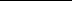 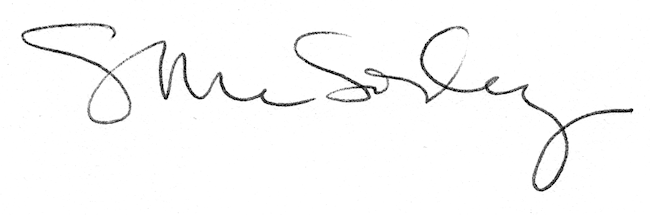 